Position Control of a Solenoid Based Linearly Movable Armature System using Robust Control TechniqueMustefa Jibril 1, Messay Tadese 2, Eliyas Alemayehu Tadese 31. School of Electrical & Computer Engineering, Dire Dawa Institute of Technology, Dire Dawa, Ethiopia2. School of Electrical & Computer Engineering, Dire Dawa Institute of Technology, Dire Dawa, Ethiopia3. Faculty of Electrical & Computer Engineering, Jimma Institute of Technology, Jimma, Ethiopia mustefazinet1981@gmail.comAbstract: In this paper, a solenoid based linearly movable armature system is designed using robust control theory in order to improve the performance of the system. Reference track method is the best performance analysis for position control systems. Among the robust controllers, H infinity mixed-sensitivity and Mixed H 2 /H∞ with Regional Pole Placement Controllers are used to improve the performance of the system. Comparison of the proposed controllers for tracking a reference displacement signals (step and sine wave) and a promising simulation result have been obtained.[Mustefa Jibril, Messay Tadese, Eliyas Alemayehu Tadese. Position Control of a Solenoid Based Linearly Movable Armature System using Robust Control Technique. Researcher 2020;12(11):30-34]. ISSN 1553-9865 (print); ISSN 2163-8950 (online). http://www.sciencepub.net/researcher. 7. doi:10.7537/marsrsj121120.07.Keywords: Solenoid, Robust control theory, H infinity mixed-sensitivity, Mixed H 2 /H∞IntroductionA solenoid valve is an electromechanically operated valve. Solenoid valves fluctuate within the traits of the electric contemporary they use, the energy of the magnetic area they generate, the mechanism they use to alter the fluid, and the kind and traits of fluid they control. The mechanism varies from linear action, plunger-kind actuators to pivoted-armature actuators and rocker actuators. The valve can use a -port layout to regulate a glide or use a 3 or more port design to switch flows between ports. Multiple solenoid valves may be positioned collectively on a manifold. Solenoid valves are the most frequently used manipulate factors in fluidics. Their duties are to close off, launch, dose, distribute or mix fluids. They are discovered in many utility areas. Solenoids offer fast and safe switching, excessive reliability, lengthy carrier life, desirable medium compatibility of the substances used, low manipulate strength and compact design. In a few solenoid valves the solenoid acts at once on the fundamental valve. Others use a small, complete solenoid valve, called a pilot, to actuate a larger valve. While the 2d type is genuinely a solenoid valve mixed with a pneumatically actuated valve, they may be offered and packaged as a unmarried unit referred to as a solenoid valve. Piloted valves require a lot less energy to control, however they are highly slower. Piloted solenoids normally want full power always to open and live open, wherein a direct acting solenoid may also simplest want full energy for a quick period of time to open it, and handiest low power to maintain it. In this paper, solenoid based linearly movable armature system is designed and controlled using robust control technique and the performance of the system is analyzed based on track a reference approach.Mathematical ModelThe dynamics of the solenoid based linearly movable armature system is shown in Figure 1.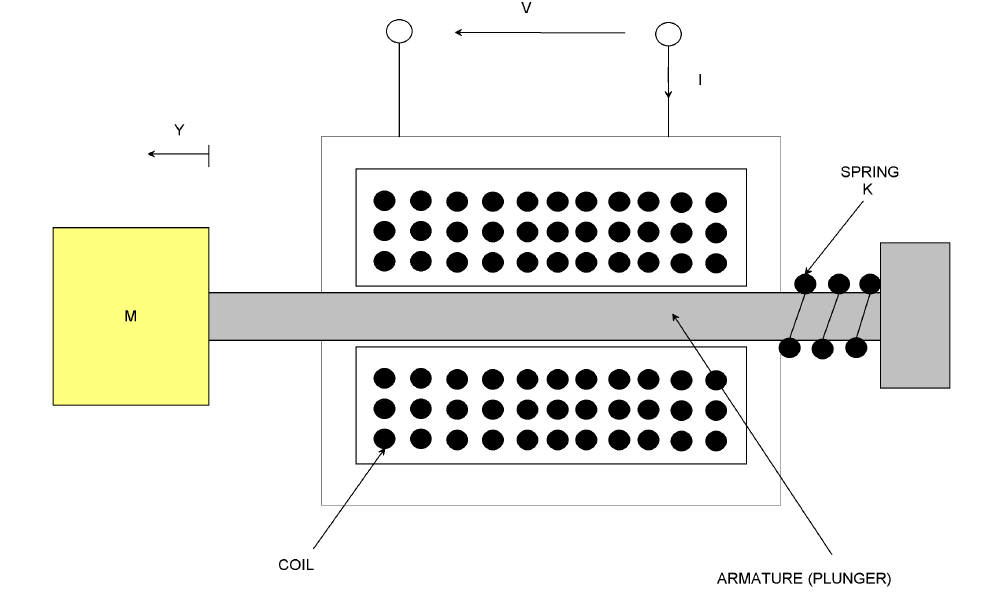 Figure 1 Solenoid based linearly movable armature systemThe magnetic flux linkage can be described byWhere Initial magnetic flux linkage Differential inductance Coil inductanceThe magnet circuit equation will beThe force exerted by the magnetic circuit to the mass becomeThe spring-mass system model equation is given byUpon selecting the voltage V (t) as the variable to be manipulated and the linear displacement as the variable to be controlled, substituting Equation (3) in to Equation (4) and in to Equation (2) and taking the Laplace transform results the transfer function.The system parameters are shown in Table 1 belowTable 1 System parametersThe transfer function of the system numerically becomeThe state space model becomeProposed Controllers DesignH infinity Mixed-Sensitivity Controller DesignH infinity mixed-sensitivity evaluates a controller K that minimizes the H infinity norm of the closed-loop transfer function the mixed weighted sensitivityWhere S and T are referred to as the sensitivity and complementary sensitivity, respectively. R measures the manipulate effort. The again controller K is such that S, R, and T fulfill the following loop-shaping inequalities:Where  = GAM. Thus, the inverses of W1 and W3 determine the shapes of sensitivity S and complementary sensitivity T. Typically, you choose a W1 this is large within the desired manipulate bandwidth to acquire accurate disturbance attenuation (i.e., performance). Similarly, you commonly pick a W3 that is large outside the manage bandwidth, which facilitates to make sure precise stability margin. The solenoid based linearly movable armature system with H infinity mixed sensitivity controller block diagram is shown in Figure 2 below.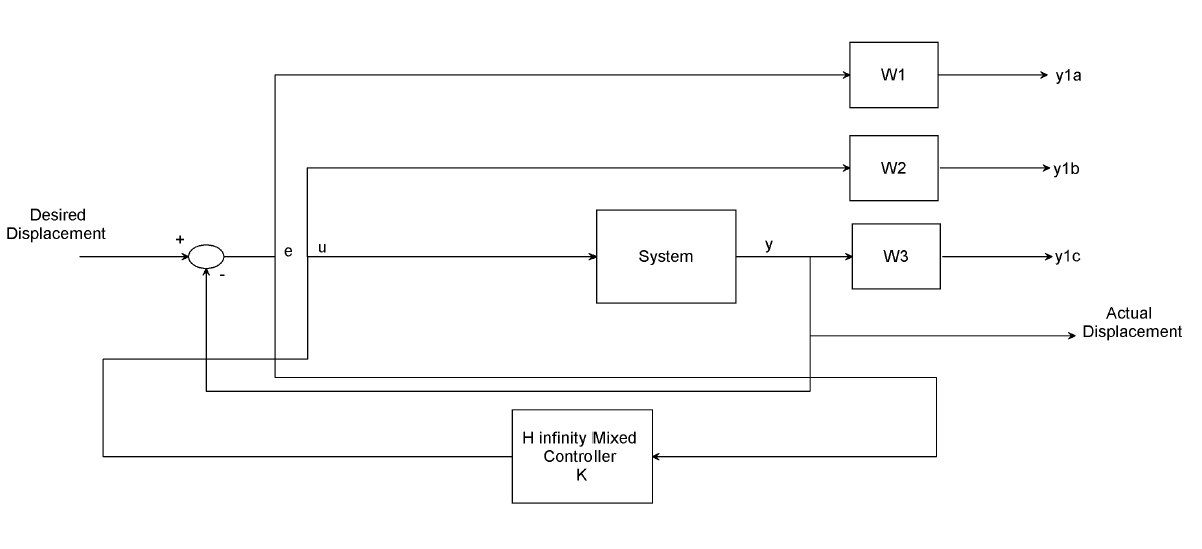 Figure 2 Solenoid based linearly movable armature system with H infinity mixed sensitivity controller block diagramHere in this system we choose the three weighting functions W1, W2 and W3 asThe Controller transfer function is Mixed H 2 /H∞ with Regional Pole Placement Controller design The mixed H 2 /H∞ control hassle is to reduce the H 2 norm of overall state remarks gains K such that what also satisfies the H∞ norm constraint. Mixed H 2 /H ∞ synthesis with regional pole placement is one example of multi-objective layout addressed by means of the LMI. The manipulate problem is sketched in Figure 3. The output channel z is associated with the H ∞ overall performance at the same time as the channel z 2 is associated with the H 2 overall performance.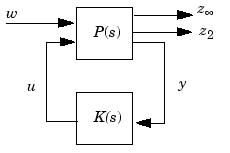 Figure 3 Mixed H 2 /H∞ configurationThe LMI region for the pole placement is determined the use of the command lmireg and we select the 1/2 plane region and the output region isAnd we use this region for the mixed H 2 /H∞ controller synthesis.The transfer function of the controller is Result and DiscussionIn this section, the Simulink model design and simulation of the solenoid based linearly movable armature system using H infinity mixed-sensitivity and Mixed H 2 /H∞ with regional pole placement controllers by comparing the two proposed controllers for tracking the step and sine wave references displacement signals.Comparison of the proposed controllers for tracking the step reference displacementThe Simulink model of the solenoid based linearly movable armature system using H infinity mixed-sensitivity and mixed H 2 /H∞ with regional pole placement controllers for tracking the step references displacement signal is shown in Figure 4 below.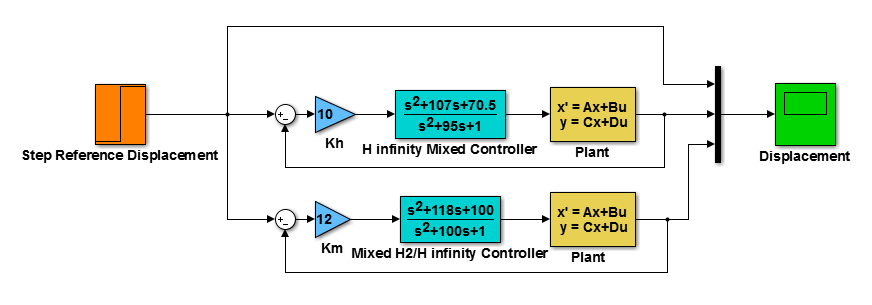 Figure 4 Simulink model of the solenoid based linearly movable armature system using H infinity mixed-sensitivity and mixed H 2 /H∞ with regional pole placement controllers for tracking the step references displacement signal The solenoid based linearly movable armature system performance for the proposed controllers using a step reference (step change from 0 to 6 m) of the displacement output simulation is shown in Figure 5 below.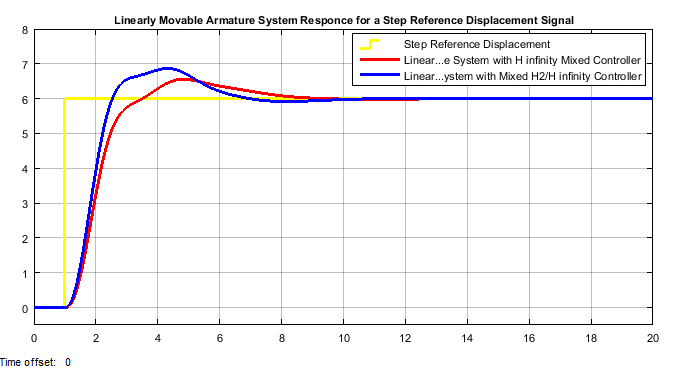 Figure 5. Simulation result for a step reference inputThe data of the rise time, percentage overshoot, settling time and peak value is shown in Table 1.Table 1. Step response dataComparison of the proposed controllers for tracking the Sine Wave speed referenceThe Simulink model of the solenoid based linearly movable armature system using H infinity mixed-sensitivity and mixed H 2 /H∞ with regional pole placement controllers for tracking the sine wave references displacement signal is shown in Figure 6 below.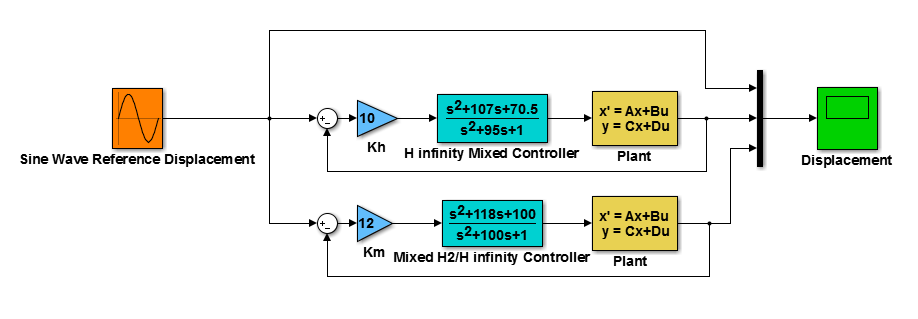 Figure 6 Simulink model of the solenoid based linearly movable armature system using H infinity mixed-sensitivity and mixed H 2 /H∞ with regional pole placement controllers for tracking the sine wave references displacement signal The solenoid based linearly movable armature system performance for the proposed controllers using a sine wave reference (displacement moving in the forward and reverse with 6 m) of the displacement output simulation is shown in Figure 7 below.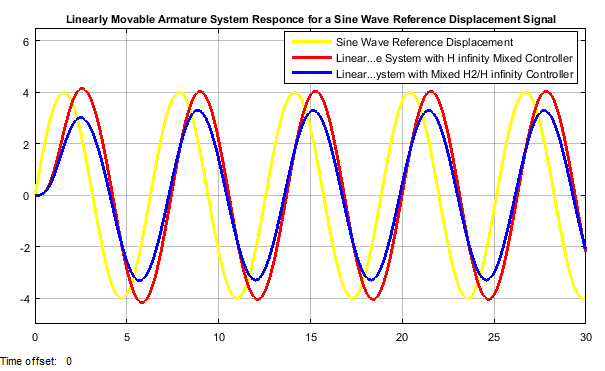 Figure 7 Simulation result for a sine wave reference inputThe simulation result shows that the solenoid based linearly movable armature system with H infinity mixed-sensitivity controller track the reference speed better than the solenoid based linearly movable armature system with mixed H 2 /H∞ with regional pole placement controller.ConclusionIn this paper, modelling, design and control of the solenoid based linearly movable armature system using H infinity mixed-sensitivity and mixed H 2 /H∞ with regional pole placement controllers have been successfully done with the aid of Matlab/Simulink Toolbox. The proposed controllers improved the performance of the position controlling mechanism and comparison of the system with the two controllers for tracking a reference displacement signals (step and sine wave) is done. The solenoid based linearly movable armature system using H infinity mixed-sensitivity controller has better percentage overshoot and settling time in the step reference displacement signal and better tracking the input signal in the sine wave reference displacement signal than the solenoid based linearly movable armature system with mixed H 2 /H∞ with regional pole placement controller.ReferenceYongho Jeon et al. “Pi Controller Design for Stable Solenoid Valve System Using the Scheduling of Control Gain” International Journal of Innovative Technology and Exploring Engineering (IJITEE), Vol. 8, Issue 4S2, pp. 9-11, 2019.M. F Badr “Modelling and Simulation of a Controlled Solenoid” IOP Conference Series: Materials Science and Engineering, Vol. 433, 2018. Hao T. et al. “Coil Inductance Model Based Solenoid ON/OFF Valve Spool Displacement Sensing via Laser Calibration” Sensors (Basel), Vol. 18, No. 12, 2018.Hua Z. “The Characteristic Improvement of Electromagnetic Proportional Directional Control Valve” Journal of Control Science and Engineering, Vol. 2018, 8 pages, 2018.Munaf F. et al. “Position Control of the Pneumatic Actuator Employing ON/OFF Solenoids Valve” International Journal of Mechanical & Mechatronics Engineering, Vol. 17, Issue 2, pp. 29-37, 2017.Jae Hak L. et al. “Control of Spool Position of ON/OFF Solenoid Operated Hydraulic Valve by Sliding Mode Controller” Journal of Mechanical Science and Technology, Vol. 29, pp. 5395-5408, 2015.11/19/2020NoParametersSymbolsValue1Mass of the body3 Kg2Resistance of the coil10 ohm3Differential inductance5 H4Coil inductance10 H5Damping friction3 N-s/m6Spring stiffness6 N/mNoPerformance DataH infinity mixed-sensitivityMixed H 2 /H∞1Rise time2 sec1.9 sec2Per. overshoot8.33 %15 %3Settling time10 sec13 sec4Peak valuemm